Муниципальное дошкольное образовательное учреждение  детский сад «Тополёк»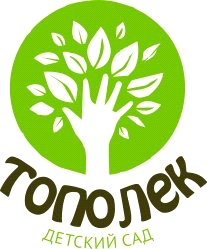 Сценарий осеннего развлечения для детей раннего возраста первой младшей группы «Звёздочка»«Чудесная корзина»Возраст детей: 2-3 годаВоспитатели: Ильина А.И.,Терехова Н.А.Муз.руководитель:Кокорина Г.А.г. Мышкин2022уч.г.Цель: создать положительный эмоциональный настрой у детей раннего возраста в совместной игровой деятельности.Задачи:Образовательные:-Формировать элементарные представления об осени;-познакомить с природными явлениями осени  детей раннего возраста.Развивающие:- Развивать двигательную активность у детей;- стимулировать активность детей в пении;-развивать  внимание, слух, ритмичность, познавательную активность.Воспитательные:- Воспитывать доброжелательность, дружелюбие, умение играть совместно.Действующие лица:Ведущий- ОсеньЕжик (воспитатель)Музыкальный руководительДети 1мл.группы «Звёздочка»Атрибуты: Корзина с листьями, муляжи-грибочки, корзина с яблоками; зонтик; музыкальное сопровождение.Ход развлеченияМуз.рук.:- Ходит по тропинкам Осень, не спеша,Слышите, как листики шуршат?С листьями осенними будем мы играть.С листьями осенними будем танцевать.А сначала давайте поздороваемся                                       Песня-танец «Вот друг с другом мы встаем»( Под музыку входит Осень с корзиной, в которой лежат разноцветные листья)Осень:- Я – осень золотая,На праздник к вам пришла,В чудесной корзинеОсенние листочки принесла.Я вижу, вы – мои друзья!Прошу, порадуйте меня.(Под музыку Осень раздаёт каждому ребёнку по два листочка)Осенняя песня+танец с листочками(Стук в дверь)Осень:-Кто же к нам пришел…. Это ёжик.-Здравствуй, Ёжик!
Ёжик: Здравствуйте, детишки, девчонки и мальчишки!Я гулял по лесу, вдруг дождь заморосил,Сразу к вам я поспешил.А давайте поиграем вместе под веселую песню.Игра «Дождик» (с зонтиком)Дождик капнул на ладошку
На листочки, на дорожку
Льётся, льётся, ой – ой – ой.
Побежали мы домой.-Я по лесу долго шел,
Яблочки, грибы нашел.
А грибочков очень много.
Ну, ребятки на подмогу.Будем вместе петь,  плясать и грибочки собирать.Песня про грибочкиИгра «Собираем грибочки в корзину»Осень: Ой, какая чудесная корзина с грибами у нас.Ёжик: Здорово,просто класс!А сейчас будем колдовать,Большого чуда ожидать.Поможете мне, ребята?Ёжик: Тогда закрываем глазки и…...Корзина с грибочками меняйся скорей,(меняют на корзину с яблоками) Чтобы порадовать детей.Раз! Два! Три! Четыре! Пять!Глазки можно открывать.Осень: Вот какая чудесная корзина получилась.Яблочки в ней появились.Ёжик:-Вот вам яблоки, как мед,На варенье и компот.Ешьте их и поправляйтесь,Витаминов набирайтесь.Ёжик: Что ж, пришла пора прощаться, В лес осенний возвращаться. До свидания, дети!Дети прощаются с Ёжиком и Осенью.